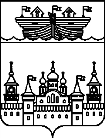 АДМИНИСТРАЦИЯ ВЛАДИМИРСКОГО СЕЛЬСОВЕТАВОСКРЕСЕНСКОГО МУНИЦИПАЛЬНОГО РАЙОНАНИЖЕГОРОДСКОЙ ОБЛАСТИРАСПОРЯЖЕНИЕ10 августа 2021 года	№ 16-рО формировании прогулочной группы и назначении ответственного лица за сменуВ соответствии Приказом отдела культуры, молодежной политики и спорта администрации Воскресенского муниципального района Нижегородской области № 33а от 29 мая 2021 года «Об организации отдыха детей и молодежи в летний период 2021 года в учреждениях культуры района». 1.Сформировать на базе Владимирского сельского клуба прогулочную группу, и назначить ответственным лицом за 2 смену с 11.08.2021 года по 29.08.2021 года, заведующую Владимирским сельским клубом Кекшину Татьяну Юрьевну.3.Контроль за исполнением настоящего распоряжения оставляю за собой.4.Распоряжение вступает в силу со дня подписания.Глава администрацииВладимирского сельсовета					Лепехин С.В.